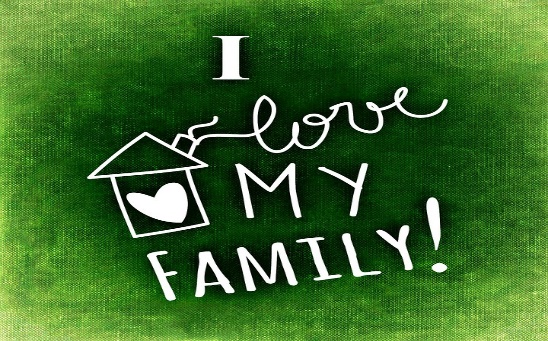 The Office Will BeClosed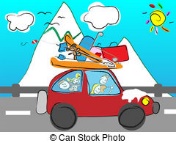 MondayFebruary 20, 2023For Family Day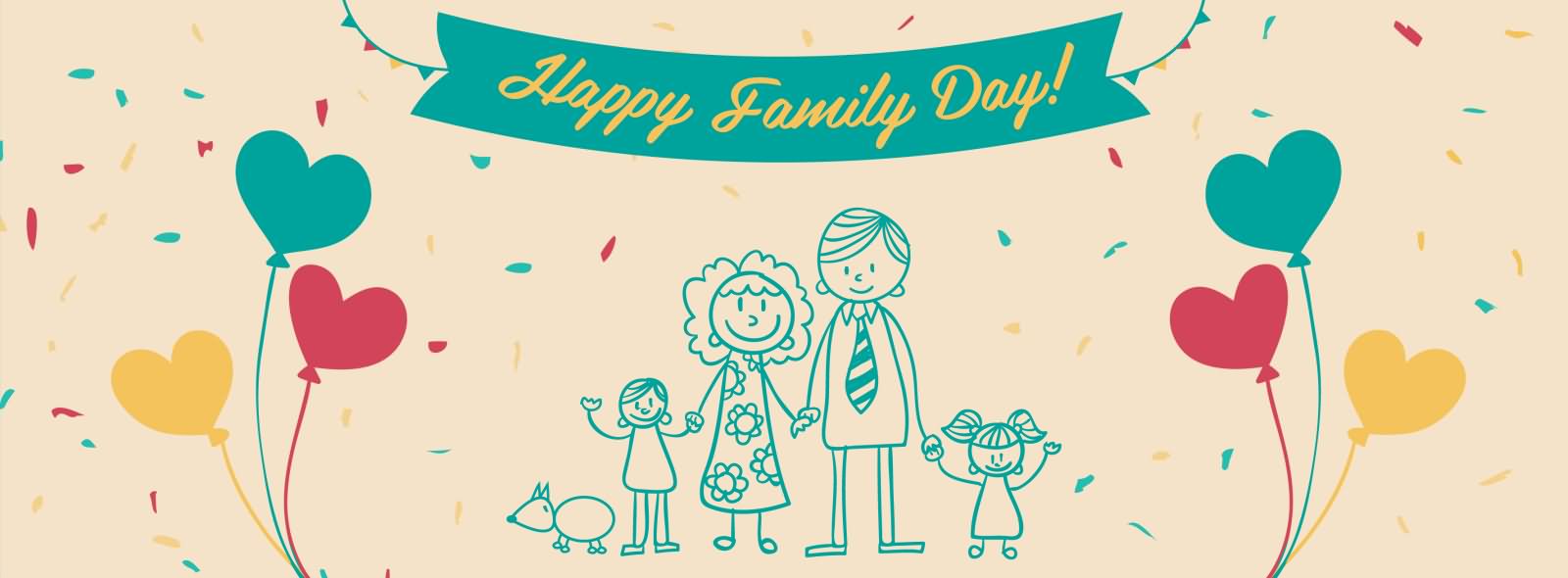 